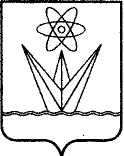 АДМИНИСТРАЦИЯЗАКРЫТОГО АДМИНИСТРАТИВНО – ТЕРРИТОРИАЛЬНОГО ОБРАЗОВАНИЯ  ГОРОДА ЗЕЛЕНОГОРСКА КРАСНОЯРСКОГО КРАЯП О С Т А Н О В Л Е Н И Е  15.03.2017    			    г. Зеленогорск                                                  № _55-п  О внесении изменений в постановление Администрации ЗАТО г. Зеленогорска от 30.06.2015 № 163-п «Об утверждении краткосрочного плана реализации региональной программы капитального ремонта общего имущества в многоквартирных домах, расположенных на территории города Зеленогорска, на 2016 год»В соответствии с Законом Красноярского края от 27.06.2013 № 4-1451 «Об организации проведения капитального ремонта общего имущества в многоквартирных домах, расположенных на территории Красноярского края», постановлением Правительства Красноярского края от 29.10.2014 № 511-п «Об утверждении Порядка формирования и утверждения краткосрочных планов реализации региональной программы капитального ремонта общего имущества в многоквартирных домах», учитывая приказ министерства строительства и жилищно-коммунального хозяйства Красноярского края от 21.09.2016 № 366-о, руководствуясь Уставом города Зеленогорска,ПОСТАНОВЛЯЮ:Внести в постановление Администрации ЗАТО г. Зеленогорска от 30.06.2015 № 163-п «Об утверждении краткосрочного плана реализации региональной программы капитального ремонта общего имущества в многоквартирных домах, расположенных на территории города Зеленогорска, на 2016 год» изменения, изложив приложение «Краткосрочный план реализации региональной программы капитального ремонта общего имущества в многоквартирных домах, расположенных на территории города Зеленогорска, на 2016 год» в редакции согласно приложению к настоящему постановлению.Настоящее постановление вступает в силу в день, следующий за днем его опубликования в газете «Панорама».Глава Администрации ЗАТО г. Зеленогорска				                                    А.Я. ЭйдемиллерПриложение к постановлению Администрации ЗАТО г. Зеленогорска
от     15.03.2017         №  55-п         Приложение к постановлению Администрации ЗАТО г. Зеленогорска
от     30.06.2015        № __163-п____  
Форма № 1Краткосрочный план реализации региональной программы капитального ремонта общего имущества в многоквартирных домах, 
расположенных на территории города Зеленогорска, на 2016 годДиректор МКУ «Заказчик»                                                  К.М. ПономаревАртемьев Денис ВладимировичЭкономист ПЭО МКУ «Заказчик» 8(39169) 3-51-50Форма № 2Раздел № 2. Объем работ и (или) услуг по капитальному ремонту общего имущества в многоквартирных домах, включенных в краткосрочный планДиректор МКУ «Заказчик»                                                  К.М. ПономаревАртемьев Денис ВладимировичЭкономист ПЭО МКУ «Заказчик» 8(39169) 3-51-50Раздел № 1. Стоимость услуг и (или) работ по капитальному ремонту общего имущества в многоквартирных домах, включенных в краткосрочный планРаздел № 1. Стоимость услуг и (или) работ по капитальному ремонту общего имущества в многоквартирных домах, включенных в краткосрочный планРаздел № 1. Стоимость услуг и (или) работ по капитальному ремонту общего имущества в многоквартирных домах, включенных в краткосрочный планРаздел № 1. Стоимость услуг и (или) работ по капитальному ремонту общего имущества в многоквартирных домах, включенных в краткосрочный планРаздел № 1. Стоимость услуг и (или) работ по капитальному ремонту общего имущества в многоквартирных домах, включенных в краткосрочный планРаздел № 1. Стоимость услуг и (или) работ по капитальному ремонту общего имущества в многоквартирных домах, включенных в краткосрочный планРаздел № 1. Стоимость услуг и (или) работ по капитальному ремонту общего имущества в многоквартирных домах, включенных в краткосрочный планРаздел № 1. Стоимость услуг и (или) работ по капитальному ремонту общего имущества в многоквартирных домах, включенных в краткосрочный планРаздел № 1. Стоимость услуг и (или) работ по капитальному ремонту общего имущества в многоквартирных домах, включенных в краткосрочный планРаздел № 1. Стоимость услуг и (или) работ по капитальному ремонту общего имущества в многоквартирных домах, включенных в краткосрочный планРаздел № 1. Стоимость услуг и (или) работ по капитальному ремонту общего имущества в многоквартирных домах, включенных в краткосрочный планРаздел № 1. Стоимость услуг и (или) работ по капитальному ремонту общего имущества в многоквартирных домах, включенных в краткосрочный планРаздел № 1. Стоимость услуг и (или) работ по капитальному ремонту общего имущества в многоквартирных домах, включенных в краткосрочный планРаздел № 1. Стоимость услуг и (или) работ по капитальному ремонту общего имущества в многоквартирных домах, включенных в краткосрочный планРаздел № 1. Стоимость услуг и (или) работ по капитальному ремонту общего имущества в многоквартирных домах, включенных в краткосрочный планРаздел № 1. Стоимость услуг и (или) работ по капитальному ремонту общего имущества в многоквартирных домах, включенных в краткосрочный планРаздел № 1. Стоимость услуг и (или) работ по капитальному ремонту общего имущества в многоквартирных домах, включенных в краткосрочный план№ п/п№ п/пАдресОбщая площадь помещений в многоквартирном доме, кв. мИсточники финансированияИсточники финансированиястоимость услуг и (или) работ по капитальному ремонту общего им.ущества многоквартирного дома, руб.стоимость услуг и (или) работ по капитальному ремонту общего им.ущества многоквартирного дома, руб.стоимость услуг и (или) работ по капитальному ремонту общего им.ущества многоквартирного дома, руб.стоимость услуг и (или) работ по капитальному ремонту общего им.ущества многоквартирного дома, руб.стоимость услуг и (или) работ по капитальному ремонту общего им.ущества многоквартирного дома, руб.стоимость услуг и (или) работ по капитальному ремонту общего им.ущества многоквартирного дома, руб.стоимость услуг и (или) работ по капитальному ремонту общего им.ущества многоквартирного дома, руб.стоимость услуг и (или) работ по капитальному ремонту общего им.ущества многоквартирного дома, руб.стоимость услуг и (или) работ по капитальному ремонту общего им.ущества многоквартирного дома, руб.стоимость услуг и (или) работ по капитальному ремонту общего им.ущества многоквартирного дома, руб.стоимость услуг и (или) работ по капитальному ремонту общего им.ущества многоквартирного дома, руб.№ п/п№ п/пАдресОбщая площадь помещений в многоквартирном доме, кв. мИсточники финансированияИсточники финансированиявсего, стоимость ремонтав том числе:в том числе:в том числе:в том числе:в том числе:в том числе:в том числе:в том числе:в том числе:в том числе:№ п/п№ п/пАдресОбщая площадь помещений в многоквартирном доме, кв. мИсточники финансированияИсточники финансированиявсего, стоимость ремонтаремонт крыши, в том числе переустройство невентилируемой крыши на вентилируемую крышу, устройство выходов на кровлюремонт и замена лифтового оборудования, признанного непригодным для эксплуатации, ремонт лифтовых шахтремонт внутридомовых инженерных систем (включая установку коллективных (общедомовых) приборов учета и узлов управления)ремонт внутридомовых инженерных систем (включая установку коллективных (общедомовых) приборов учета и узлов управления)ремонт внутридомовых инженерных систем (включая установку коллективных (общедомовых) приборов учета и узлов управления)ремонт внутридомовых инженерных систем (включая установку коллективных (общедомовых) приборов учета и узлов управления)ремонт внутридомовых инженерных систем (включая установку коллективных (общедомовых) приборов учета и узлов управления)ремонт подвальных помещенийутепление и ремонт фасадаремонт фундамента многоквартирного дома№ п/п№ п/пАдресОбщая площадь помещений в многоквартирном доме, кв. мИсточники финансированияИсточники финансированиявсего, стоимость ремонтаремонт крыши, в том числе переустройство невентилируемой крыши на вентилируемую крышу, устройство выходов на кровлюремонт и замена лифтового оборудования, признанного непригодным для эксплуатации, ремонт лифтовых шахтэлектроснабжениятеплоснабжения и горячего водоснабжениягазоснабженияхолодного водоснабженияводоотведенияремонт подвальных помещенийутепление и ремонт фасадаремонт фундамента многоквартирного дома11234456789101112131415ЗАТО город ЗеленогорскЗАТО город ЗеленогорскЗАТО город ЗеленогорскЗАТО город ЗеленогорскЗАТО город ЗеленогорскЗАТО город ЗеленогорскЗАТО город ЗеленогорскЗАТО город ЗеленогорскЗАТО город ЗеленогорскЗАТО город ЗеленогорскЗАТО город ЗеленогорскЗАТО город ЗеленогорскЗАТО город ЗеленогорскЗАТО город ЗеленогорскЗАТО город ЗеленогорскЗАТО город ЗеленогорскЗАТО город Зеленогорск1. Многоквартирные дома, формирующие фонды капитального ремонта на счете регионального оператора1. Многоквартирные дома, формирующие фонды капитального ремонта на счете регионального оператора1. Многоквартирные дома, формирующие фонды капитального ремонта на счете регионального оператора1. Многоквартирные дома, формирующие фонды капитального ремонта на счете регионального оператора1. Многоквартирные дома, формирующие фонды капитального ремонта на счете регионального оператора1. Многоквартирные дома, формирующие фонды капитального ремонта на счете регионального оператора1. Многоквартирные дома, формирующие фонды капитального ремонта на счете регионального оператора1. Многоквартирные дома, формирующие фонды капитального ремонта на счете регионального оператора1. Многоквартирные дома, формирующие фонды капитального ремонта на счете регионального оператора1. Многоквартирные дома, формирующие фонды капитального ремонта на счете регионального оператора1. Многоквартирные дома, формирующие фонды капитального ремонта на счете регионального оператора1. Многоквартирные дома, формирующие фонды капитального ремонта на счете регионального оператора1. Многоквартирные дома, формирующие фонды капитального ремонта на счете регионального оператора1. Многоквартирные дома, формирующие фонды капитального ремонта на счете регионального оператора1. Многоквартирные дома, формирующие фонды капитального ремонта на счете регионального оператора1. Многоквартирные дома, формирующие фонды капитального ремонта на счете регионального оператора1. Многоквартирные дома, формирующие фонды капитального ремонта на счете регионального оператора1.11.1г. Зеленогорск, ул Мира, д. 45  522,90средства
собствен
никовминимальный размер взноса 113 312,43 113 312,431.11.1г. Зеленогорск, ул Мира, д. 45  522,90средства
собствен
никоввзнос, превышающий минимальный размер1.11.1г. Зеленогорск, ул Мира, д. 45  522,90меры финансовой
поддержкигосударственной корпорации – Фонда содействия реформированию ЖКХ  0,00  0,001.11.1г. Зеленогорск, ул Мира, д. 45  522,90меры финансовой
поддержкикраевого бюджета  0,00  0,001.11.1г. Зеленогорск, ул Мира, д. 45  522,90меры финансовой
поддержкиместного бюджета  0,00  0,001.11.1г. Зеленогорск, ул Мира, д. 45  522,90меры финансовой
поддержкииные источники  0,00  0,001.11.1г. Зеленогорск, ул Мира, д. 45  522,90ВсегоВсего 113 312,43 113 312,431.11.1г. Зеленогорск, ул Мира, д. 45  522,90Удельная стоимость капитального ремонта 1 кв. м общей площади помещений многоквартирного дома, руб./кв. мУдельная стоимость капитального ремонта 1 кв. м общей площади помещений многоквартирного дома, руб./кв. м  216,70  216,701.11.1г. Зеленогорск, ул Мира, д. 45  522,90Утвержденная предельная стоимость капитального ремонта 1 кв. м общей площади помещений многоквартирного дома, руб./кв. мУтвержденная предельная стоимость капитального ремонта 1 кв. м общей площади помещений многоквартирного дома, руб./кв. м  216,701.21.2г. Зеленогорск, ул Мира, д. 53  519,40средства
собствен
никовминимальный размер взноса 365 055,09 365 055,091.21.2г. Зеленогорск, ул Мира, д. 53  519,40средства
собствен
никоввзнос, превышающий минимальный размер1.21.2г. Зеленогорск, ул Мира, д. 53  519,40меры финансовой
поддержкигосударственной корпорации – Фонда содействия реформированию ЖКХ  0,00  0,001.21.2г. Зеленогорск, ул Мира, д. 53  519,40меры финансовой
поддержкикраевого бюджета  0,00  0,001.21.2г. Зеленогорск, ул Мира, д. 53  519,40меры финансовой
поддержкиместного бюджета  0,00  0,001.21.2г. Зеленогорск, ул Мира, д. 53  519,40меры финансовой
поддержкииные источники  0,00  0,001.21.2г. Зеленогорск, ул Мира, д. 53  519,40ВсегоВсего 365 055,09 365 055,091.21.2г. Зеленогорск, ул Мира, д. 53  519,40Удельная стоимость капитального ремонта 1 кв. м общей площади помещений многоквартирного дома, руб./кв. мУдельная стоимость капитального ремонта 1 кв. м общей площади помещений многоквартирного дома, руб./кв. м  702,84  702,841.21.2г. Зеленогорск, ул Мира, д. 53  519,40Утвержденная предельная стоимость капитального ремонта 1 кв. м общей площади помещений многоквартирного дома, руб./кв. мУтвержденная предельная стоимость капитального ремонта 1 кв. м общей площади помещений многоквартирного дома, руб./кв. м  702,841.31.3г. Зеленогорск, ул Комсомольская, д. 30А  524,50средства
собствен
никовминимальный размер взноса 113 659,15 113 659,151.31.3г. Зеленогорск, ул Комсомольская, д. 30А  524,50средства
собствен
никоввзнос, превышающий минимальный размер1.31.3г. Зеленогорск, ул Комсомольская, д. 30А  524,50меры финансовой
поддержкигосударственной корпорации – Фонда содействия реформированию ЖКХ  0,00  0,001.31.3г. Зеленогорск, ул Комсомольская, д. 30А  524,50меры финансовой
поддержкикраевого бюджета  0,00  0,001.31.3г. Зеленогорск, ул Комсомольская, д. 30А  524,50меры финансовой
поддержкиместного бюджета  0,00  0,001.31.3г. Зеленогорск, ул Комсомольская, д. 30А  524,50меры финансовой
поддержкииные источники  0,00  0,001.31.3г. Зеленогорск, ул Комсомольская, д. 30А  524,50ВсегоВсего 113 659,15 113 659,151.31.3г. Зеленогорск, ул Комсомольская, д. 30А  524,50Удельная стоимость капитального ремонта 1 кв. м общей площади помещений многоквартирного дома, руб./кв. мУдельная стоимость капитального ремонта 1 кв. м общей площади помещений многоквартирного дома, руб./кв. м  216,70  216,701.31.3г. Зеленогорск, ул Комсомольская, д. 30А  524,50Утвержденная предельная стоимость капитального ремонта 1 кв. м общей площади помещений многоквартирного дома, руб./кв. мУтвержденная предельная стоимость капитального ремонта 1 кв. м общей площади помещений многоквартирного дома, руб./кв. м  216,701.41.4г. Зеленогорск, ул Комсомольская, д. 30Б  525,00средства
собствен
никовминимальный размер взноса 901 677,00 901 677,001.41.4г. Зеленогорск, ул Комсомольская, д. 30Б  525,00средства
собствен
никоввзнос, превышающий минимальный размер1.41.4г. Зеленогорск, ул Комсомольская, д. 30Б  525,00меры финансовой
поддержкигосударственной корпорации – Фонда содействия реформированию ЖКХ  0,00  0,001.41.4г. Зеленогорск, ул Комсомольская, д. 30Б  525,00меры финансовой
поддержкикраевого бюджета  0,00  0,001.41.4г. Зеленогорск, ул Комсомольская, д. 30Б  525,00меры финансовой
поддержкиместного бюджета  0,00  0,001.41.4г. Зеленогорск, ул Комсомольская, д. 30Б  525,00меры финансовой
поддержкииные источники  0,00  0,001.41.4г. Зеленогорск, ул Комсомольская, д. 30Б  525,00ВсегоВсего 901 677,00 901 677,001.41.4г. Зеленогорск, ул Комсомольская, д. 30Б  525,00Удельная стоимость капитального ремонта 1 кв. м общей площади помещений многоквартирного дома, руб./кв. мУдельная стоимость капитального ремонта 1 кв. м общей площади помещений многоквартирного дома, руб./кв. м 1 717,48 1 717,481.41.4г. Зеленогорск, ул Комсомольская, д. 30Б  525,00Утвержденная предельная стоимость капитального ремонта 1 кв. м общей площади помещений многоквартирного дома, руб./кв. мУтвержденная предельная стоимость капитального ремонта 1 кв. м общей площади помещений многоквартирного дома, руб./кв. м  719,701.51.5г. Зеленогорск, ул Комсомольская, д. 34А  520,30средства
собствен
никовминимальный размер взноса 986 644,89 986 644,891.51.5г. Зеленогорск, ул Комсомольская, д. 34А  520,30средства
собствен
никоввзнос, превышающий минимальный размер1.51.5г. Зеленогорск, ул Комсомольская, д. 34А  520,30меры финансовой
поддержкигосударственной корпорации – Фонда содействия реформированию ЖКХ  0,00  0,001.51.5г. Зеленогорск, ул Комсомольская, д. 34А  520,30меры финансовой
поддержкикраевого бюджета  0,00  0,001.51.5г. Зеленогорск, ул Комсомольская, д. 34А  520,30меры финансовой
поддержкиместного бюджета  0,00  0,001.51.5г. Зеленогорск, ул Комсомольская, д. 34А  520,30меры финансовой
поддержкииные источники  0,00  0,001.51.5г. Зеленогорск, ул Комсомольская, д. 34А  520,30ВсегоВсего 986 644,89 986 644,891.51.5г. Зеленогорск, ул Комсомольская, д. 34А  520,30Удельная стоимость капитального ремонта 1 кв. м общей площади помещений многоквартирного дома, руб./кв. мУдельная стоимость капитального ремонта 1 кв. м общей площади помещений многоквартирного дома, руб./кв. м 1 896,30 1 896,301.51.5г. Зеленогорск, ул Комсомольская, д. 34А  520,30Утвержденная предельная стоимость капитального ремонта 1 кв. м общей площади помещений многоквартирного дома, руб./кв. мУтвержденная предельная стоимость капитального ремонта 1 кв. м общей площади помещений многоквартирного дома, руб./кв. м 1 896,301.61.6г. Зеленогорск, ул Гагарина, д. 17 3 475,20средства
собствен
никовминимальный размер взноса3 803 363,143 803 363,141.61.6г. Зеленогорск, ул Гагарина, д. 17 3 475,20средства
собствен
никоввзнос, превышающий минимальный размер1.61.6г. Зеленогорск, ул Гагарина, д. 17 3 475,20меры финансовой
поддержкигосударственной корпорации – Фонда содействия реформированию ЖКХ  0,00  0,001.61.6г. Зеленогорск, ул Гагарина, д. 17 3 475,20меры финансовой
поддержкикраевого бюджета  0,00  0,001.61.6г. Зеленогорск, ул Гагарина, д. 17 3 475,20меры финансовой
поддержкиместного бюджета  0,00  0,001.61.6г. Зеленогорск, ул Гагарина, д. 17 3 475,20меры финансовой
поддержкииные источники  0,00  0,001.61.6г. Зеленогорск, ул Гагарина, д. 17 3 475,20ВсегоВсего3 803 363,143 803 363,141.61.6г. Зеленогорск, ул Гагарина, д. 17 3 475,20Удельная стоимость капитального ремонта 1 кв. м общей площади помещений многоквартирного дома, руб./кв. мУдельная стоимость капитального ремонта 1 кв. м общей площади помещений многоквартирного дома, руб./кв. м 1 094,43 1 094,431.61.6г. Зеленогорск, ул Гагарина, д. 17 3 475,20Утвержденная предельная стоимость капитального ремонта 1 кв. м общей площади помещений многоквартирного дома, руб./кв. мУтвержденная предельная стоимость капитального ремонта 1 кв. м общей площади помещений многоквартирного дома, руб./кв. м 1 094,431.71.7г. Зеленогорск, ул Калинина, д. 3  518,00средства
собствен
никовминимальный размер взноса 504 863,52 504 863,521.71.7г. Зеленогорск, ул Калинина, д. 3  518,00средства
собствен
никоввзнос, превышающий минимальный размер1.71.7г. Зеленогорск, ул Калинина, д. 3  518,00меры финансовой
поддержкигосударственной корпорации – Фонда содействия реформированию ЖКХ  0,00  0,001.71.7г. Зеленогорск, ул Калинина, д. 3  518,00меры финансовой
поддержкикраевого бюджета  0,00  0,001.71.7г. Зеленогорск, ул Калинина, д. 3  518,00меры финансовой
поддержкиместного бюджета  0,00  0,001.71.7г. Зеленогорск, ул Калинина, д. 3  518,00меры финансовой
поддержкииные источники  0,00  0,001.71.7г. Зеленогорск, ул Калинина, д. 3  518,00ВсегоВсего 504 863,52 504 863,521.71.7г. Зеленогорск, ул Калинина, д. 3  518,00Удельная стоимость капитального ремонта 1 кв. м общей площади помещений многоквартирного дома, руб./кв. мУдельная стоимость капитального ремонта 1 кв. м общей площади помещений многоквартирного дома, руб./кв. м  974,64  974,641.71.7г. Зеленогорск, ул Калинина, д. 3  518,00Утвержденная предельная стоимость капитального ремонта 1 кв. м общей площади помещений многоквартирного дома, руб./кв. мУтвержденная предельная стоимость капитального ремонта 1 кв. м общей площади помещений многоквартирного дома, руб./кв. м  974,641.81.8г. Зеленогорск, ул Калинина, д. 7А  517,70средства
собствен
никовминимальный размер взноса 516 550,70 516 550,701.81.8г. Зеленогорск, ул Калинина, д. 7А  517,70средства
собствен
никоввзнос, превышающий минимальный размер1.81.8г. Зеленогорск, ул Калинина, д. 7А  517,70меры финансовой
поддержкигосударственной корпорации – Фонда содействия реформированию ЖКХ  0,00  0,001.81.8г. Зеленогорск, ул Калинина, д. 7А  517,70меры финансовой
поддержкикраевого бюджета  0,00  0,001.81.8г. Зеленогорск, ул Калинина, д. 7А  517,70меры финансовой
поддержкиместного бюджета  0,00  0,001.81.8г. Зеленогорск, ул Калинина, д. 7А  517,70меры финансовой
поддержкииные источники  0,00  0,001.81.8г. Зеленогорск, ул Калинина, д. 7А  517,70ВсегоВсего 516 550,70 516 550,701.81.8г. Зеленогорск, ул Калинина, д. 7А  517,70Удельная стоимость капитального ремонта 1 кв. м общей площади помещений многоквартирного дома, руб./кв. мУдельная стоимость капитального ремонта 1 кв. м общей площади помещений многоквартирного дома, руб./кв. м  997,78  997,781.81.8г. Зеленогорск, ул Калинина, д. 7А  517,70Утвержденная предельная стоимость капитального ремонта 1 кв. м общей площади помещений многоквартирного дома, руб./кв. мУтвержденная предельная стоимость капитального ремонта 1 кв. м общей площади помещений многоквартирного дома, руб./кв. м  997,781.91.9г. Зеленогорск, ул Калинина, д. 7Б  516,50средства
собствен
никовминимальный размер взноса 363 016,86 363 016,861.91.9г. Зеленогорск, ул Калинина, д. 7Б  516,50средства
собствен
никоввзнос, превышающий минимальный размер1.91.9г. Зеленогорск, ул Калинина, д. 7Б  516,50меры финансовой
поддержкигосударственной корпорации – Фонда содействия реформированию ЖКХ  0,00  0,001.91.9г. Зеленогорск, ул Калинина, д. 7Б  516,50меры финансовой
поддержкикраевого бюджета  0,00  0,001.91.9г. Зеленогорск, ул Калинина, д. 7Б  516,50меры финансовой
поддержкиместного бюджета  0,00  0,001.91.9г. Зеленогорск, ул Калинина, д. 7Б  516,50меры финансовой
поддержкииные источники  0,00  0,001.91.9г. Зеленогорск, ул Калинина, д. 7Б  516,50ВсегоВсего 363 016,86 363 016,861.91.9г. Зеленогорск, ул Калинина, д. 7Б  516,50Удельная стоимость капитального ремонта 1 кв. м общей площади помещений многоквартирного дома, руб./кв. мУдельная стоимость капитального ремонта 1 кв. м общей площади помещений многоквартирного дома, руб./кв. м  702,84  702,841.91.9г. Зеленогорск, ул Калинина, д. 7Б  516,50Утвержденная предельная стоимость капитального ремонта 1 кв. м общей площади помещений многоквартирного дома, руб./кв. мУтвержденная предельная стоимость капитального ремонта 1 кв. м общей площади помещений многоквартирного дома, руб./кв. м  702,841.101.10г. Зеленогорск, ул Первомайская, д. 16  519,40средства
собствен
никовминимальный размер взноса 112 553,98 112 553,981.101.10г. Зеленогорск, ул Первомайская, д. 16  519,40средства
собствен
никоввзнос, превышающий минимальный размер1.101.10г. Зеленогорск, ул Первомайская, д. 16  519,40меры финансовой
поддержкигосударственной корпорации – Фонда содействия реформированию ЖКХ  0,00  0,001.101.10г. Зеленогорск, ул Первомайская, д. 16  519,40меры финансовой
поддержкикраевого бюджета  0,00  0,001.101.10г. Зеленогорск, ул Первомайская, д. 16  519,40меры финансовой
поддержкиместного бюджета  0,00  0,001.101.10г. Зеленогорск, ул Первомайская, д. 16  519,40меры финансовой
поддержкииные источники  0,00  0,001.101.10г. Зеленогорск, ул Первомайская, д. 16  519,40ВсегоВсего 112 553,98 112 553,981.101.10г. Зеленогорск, ул Первомайская, д. 16  519,40Удельная стоимость капитального ремонта 1 кв. м общей площади помещений многоквартирного дома, руб./кв. мУдельная стоимость капитального ремонта 1 кв. м общей площади помещений многоквартирного дома, руб./кв. м  216,70  216,701.101.10г. Зеленогорск, ул Первомайская, д. 16  519,40Утвержденная предельная стоимость капитального ремонта 1 кв. м общей площади помещений многоквартирного дома, руб./кв. мУтвержденная предельная стоимость капитального ремонта 1 кв. м общей площади помещений многоквартирного дома, руб./кв. м  216,701.111.11г. Зеленогорск, ул Гагарина, д. 9 2 568,00средства
собствен
никовминимальный размер взноса 461 880,48 461 880,481.111.11г. Зеленогорск, ул Гагарина, д. 9 2 568,00средства
собствен
никоввзнос, превышающий минимальный размер1.111.11г. Зеленогорск, ул Гагарина, д. 9 2 568,00меры финансовой
поддержкигосударственной корпорации – Фонда содействия реформированию ЖКХ  0,00  0,001.111.11г. Зеленогорск, ул Гагарина, д. 9 2 568,00меры финансовой
поддержкикраевого бюджета  0,00  0,001.111.11г. Зеленогорск, ул Гагарина, д. 9 2 568,00меры финансовой
поддержкиместного бюджета  0,00  0,001.111.11г. Зеленогорск, ул Гагарина, д. 9 2 568,00меры финансовой
поддержкииные источники  0,00  0,001.111.11г. Зеленогорск, ул Гагарина, д. 9 2 568,00ВсегоВсего 461 880,48 461 880,481.111.11г. Зеленогорск, ул Гагарина, д. 9 2 568,00Удельная стоимость капитального ремонта 1 кв. м общей площади помещений многоквартирного дома, руб./кв. мУдельная стоимость капитального ремонта 1 кв. м общей площади помещений многоквартирного дома, руб./кв. м  179,86  179,861.111.11г. Зеленогорск, ул Гагарина, д. 9 2 568,00Утвержденная предельная стоимость капитального ремонта 1 кв. м общей площади помещений многоквартирного дома, руб./кв. мУтвержденная предельная стоимость капитального ремонта 1 кв. м общей площади помещений многоквартирного дома, руб./кв. м  179,861.121.12г. Зеленогорск, ул Строителей, д. 3 4 458,10средства
собствен
никовминимальный размер взноса 576 432,33 576 432,331.121.12г. Зеленогорск, ул Строителей, д. 3 4 458,10средства
собствен
никоввзнос, превышающий минимальный размер1.121.12г. Зеленогорск, ул Строителей, д. 3 4 458,10меры финансовой
поддержкигосударственной корпорации – Фонда содействия реформированию ЖКХ  0,00  0,001.121.12г. Зеленогорск, ул Строителей, д. 3 4 458,10меры финансовой
поддержкикраевого бюджета  0,00  0,001.121.12г. Зеленогорск, ул Строителей, д. 3 4 458,10меры финансовой
поддержкиместного бюджета  0,00  0,001.121.12г. Зеленогорск, ул Строителей, д. 3 4 458,10меры финансовой
поддержкииные источники  0,00  0,001.121.12г. Зеленогорск, ул Строителей, д. 3 4 458,10ВсегоВсего 576 432,33 576 432,331.121.12г. Зеленогорск, ул Строителей, д. 3 4 458,10Удельная стоимость капитального ремонта 1 кв. м общей площади помещений многоквартирного дома, руб./кв. мУдельная стоимость капитального ремонта 1 кв. м общей площади помещений многоквартирного дома, руб./кв. м  129,30  129,301.121.12г. Зеленогорск, ул Строителей, д. 3 4 458,10Утвержденная предельная стоимость капитального ремонта 1 кв. м общей площади помещений многоквартирного дома, руб./кв. мУтвержденная предельная стоимость капитального ремонта 1 кв. м общей площади помещений многоквартирного дома, руб./кв. м  129,301.131.13г. Зеленогорск, ул Строителей, д. 5А 3 884,40средства
собствен
никовминимальный размер взноса 502 252,92 502 252,921.131.13г. Зеленогорск, ул Строителей, д. 5А 3 884,40средства
собствен
никоввзнос, превышающий минимальный размер1.131.13г. Зеленогорск, ул Строителей, д. 5А 3 884,40меры финансовой
поддержкигосударственной корпорации – Фонда содействия реформированию ЖКХ  0,00  0,001.131.13г. Зеленогорск, ул Строителей, д. 5А 3 884,40меры финансовой
поддержкикраевого бюджета  0,00  0,001.131.13г. Зеленогорск, ул Строителей, д. 5А 3 884,40меры финансовой
поддержкиместного бюджета  0,00  0,001.131.13г. Зеленогорск, ул Строителей, д. 5А 3 884,40меры финансовой
поддержкииные источники  0,00  0,001.131.13г. Зеленогорск, ул Строителей, д. 5А 3 884,40ВсегоВсего 502 252,92 502 252,921.131.13г. Зеленогорск, ул Строителей, д. 5А 3 884,40Удельная стоимость капитального ремонта 1 кв. м общей площади помещений многоквартирного дома, руб./кв. мУдельная стоимость капитального ремонта 1 кв. м общей площади помещений многоквартирного дома, руб./кв. м  129,30  129,301.131.13г. Зеленогорск, ул Строителей, д. 5А 3 884,40Утвержденная предельная стоимость капитального ремонта 1 кв. м общей площади помещений многоквартирного дома, руб./кв. мУтвержденная предельная стоимость капитального ремонта 1 кв. м общей площади помещений многоквартирного дома, руб./кв. м  129,301.141.14г. Зеленогорск, ул Строителей, д. 13 3 537,00средства
собствен
никовминимальный размер взноса 457 334,10 457 334,101.141.14г. Зеленогорск, ул Строителей, д. 13 3 537,00средства
собствен
никоввзнос, превышающий минимальный размер1.141.14г. Зеленогорск, ул Строителей, д. 13 3 537,00меры финансовой
поддержкигосударственной корпорации – Фонда содействия реформированию ЖКХ  0,00  0,001.141.14г. Зеленогорск, ул Строителей, д. 13 3 537,00меры финансовой
поддержкикраевого бюджета  0,00  0,001.141.14г. Зеленогорск, ул Строителей, д. 13 3 537,00меры финансовой
поддержкиместного бюджета  0,00  0,001.141.14г. Зеленогорск, ул Строителей, д. 13 3 537,00меры финансовой
поддержкииные источники  0,00  0,001.141.14г. Зеленогорск, ул Строителей, д. 13 3 537,00ВсегоВсего 457 334,10 457 334,101.141.14г. Зеленогорск, ул Строителей, д. 13 3 537,00Удельная стоимость капитального ремонта 1 кв. м общей площади помещений многоквартирного дома, руб./кв. мУдельная стоимость капитального ремонта 1 кв. м общей площади помещений многоквартирного дома, руб./кв. м  129,30  129,301.141.14г. Зеленогорск, ул Строителей, д. 13 3 537,00Утвержденная предельная стоимость капитального ремонта 1 кв. м общей площади помещений многоквартирного дома, руб./кв. мУтвержденная предельная стоимость капитального ремонта 1 кв. м общей площади помещений многоквартирного дома, руб./кв. м  129,301.151.15г. Зеленогорск, ул Строителей, д. 15 3 568,20средства
собствен
никовминимальный размер взноса 641 776,45 641 776,451.151.15г. Зеленогорск, ул Строителей, д. 15 3 568,20средства
собствен
никоввзнос, превышающий минимальный размер1.151.15г. Зеленогорск, ул Строителей, д. 15 3 568,20меры финансовой
поддержкигосударственной корпорации – Фонда содействия реформированию ЖКХ  0,00  0,001.151.15г. Зеленогорск, ул Строителей, д. 15 3 568,20меры финансовой
поддержкикраевого бюджета  0,00  0,001.151.15г. Зеленогорск, ул Строителей, д. 15 3 568,20меры финансовой
поддержкиместного бюджета  0,00  0,001.151.15г. Зеленогорск, ул Строителей, д. 15 3 568,20меры финансовой
поддержкииные источники  0,00  0,001.151.15г. Зеленогорск, ул Строителей, д. 15 3 568,20ВсегоВсего 641 776,45 641 776,451.151.15г. Зеленогорск, ул Строителей, д. 15 3 568,20Удельная стоимость капитального ремонта 1 кв. м общей площади помещений многоквартирного дома, руб./кв. мУдельная стоимость капитального ремонта 1 кв. м общей площади помещений многоквартирного дома, руб./кв. м  179,86  179,861.151.15г. Зеленогорск, ул Строителей, д. 15 3 568,20Утвержденная предельная стоимость капитального ремонта 1 кв. м общей площади помещений многоквартирного дома, руб./кв. мУтвержденная предельная стоимость капитального ремонта 1 кв. м общей площади помещений многоквартирного дома, руб./кв. м  179,861.161.16г. Зеленогорск, ул Бортникова, д. 16 3 869,10средства
собствен
никовминимальный размер взноса1 844 632,001 844 632,001.161.16г. Зеленогорск, ул Бортникова, д. 16 3 869,10средства
собствен
никоввзнос, превышающий минимальный размер1.161.16г. Зеленогорск, ул Бортникова, д. 16 3 869,10меры финансовой
поддержкигосударственной корпорации – Фонда содействия реформированию ЖКХ  0,00  0,001.161.16г. Зеленогорск, ул Бортникова, д. 16 3 869,10меры финансовой
поддержкикраевого бюджета  0,00  0,001.161.16г. Зеленогорск, ул Бортникова, д. 16 3 869,10меры финансовой
поддержкиместного бюджета  0,00  0,001.161.16г. Зеленогорск, ул Бортникова, д. 16 3 869,10меры финансовой
поддержкииные источники  0,00  0,001.161.16г. Зеленогорск, ул Бортникова, д. 16 3 869,10ВсегоВсего1 844 632,001 844 632,001.161.16г. Зеленогорск, ул Бортникова, д. 16 3 869,10Удельная стоимость капитального ремонта 1 кв. м общей площади помещений многоквартирного дома, руб./кв. мУдельная стоимость капитального ремонта 1 кв. м общей площади помещений многоквартирного дома, руб./кв. м  476,76  476,761.161.16г. Зеленогорск, ул Бортникова, д. 16 3 869,10Утвержденная предельная стоимость капитального ремонта 1 кв. м общей площади помещений многоквартирного дома, руб./кв. мУтвержденная предельная стоимость капитального ремонта 1 кв. м общей площади помещений многоквартирного дома, руб./кв. м  476,761.171.17г. Зеленогорск, ул Бортникова, д. 18 9 267,30средства
собствен
никовминимальный размер взноса1 198 261,891 198 261,891.171.17г. Зеленогорск, ул Бортникова, д. 18 9 267,30средства
собствен
никоввзнос, превышающий минимальный размер1.171.17г. Зеленогорск, ул Бортникова, д. 18 9 267,30меры финансовой
поддержкигосударственной корпорации – Фонда содействия реформированию ЖКХ  0,00  0,001.171.17г. Зеленогорск, ул Бортникова, д. 18 9 267,30меры финансовой
поддержкикраевого бюджета  0,00  0,001.171.17г. Зеленогорск, ул Бортникова, д. 18 9 267,30меры финансовой
поддержкиместного бюджета  0,00  0,001.171.17г. Зеленогорск, ул Бортникова, д. 18 9 267,30меры финансовой
поддержкииные источники  0,00  0,001.171.17г. Зеленогорск, ул Бортникова, д. 18 9 267,30ВсегоВсего1 198 261,891 198 261,891.171.17г. Зеленогорск, ул Бортникова, д. 18 9 267,30Удельная стоимость капитального ремонта 1 кв. м общей площади помещений многоквартирного дома, руб./кв. мУдельная стоимость капитального ремонта 1 кв. м общей площади помещений многоквартирного дома, руб./кв. м  129,30  129,301.171.17г. Зеленогорск, ул Бортникова, д. 18 9 267,30Утвержденная предельная стоимость капитального ремонта 1 кв. м общей площади помещений многоквартирного дома, руб./кв. мУтвержденная предельная стоимость капитального ремонта 1 кв. м общей площади помещений многоквартирного дома, руб./кв. м  129,301.181.18г. Зеленогорск, ул Бортникова, д. 22 4 526,40средства
собствен
никовминимальный размер взноса 585 263,52 585 263,521.181.18г. Зеленогорск, ул Бортникова, д. 22 4 526,40средства
собствен
никоввзнос, превышающий минимальный размер1.181.18г. Зеленогорск, ул Бортникова, д. 22 4 526,40меры финансовой
поддержкигосударственной корпорации – Фонда содействия реформированию ЖКХ  0,00  0,001.181.18г. Зеленогорск, ул Бортникова, д. 22 4 526,40меры финансовой
поддержкикраевого бюджета  0,00  0,001.181.18г. Зеленогорск, ул Бортникова, д. 22 4 526,40меры финансовой
поддержкиместного бюджета  0,00  0,001.181.18г. Зеленогорск, ул Бортникова, д. 22 4 526,40меры финансовой
поддержкииные источники  0,00  0,001.181.18г. Зеленогорск, ул Бортникова, д. 22 4 526,40ВсегоВсего 585 263,52 585 263,521.181.18г. Зеленогорск, ул Бортникова, д. 22 4 526,40Удельная стоимость капитального ремонта 1 кв. м общей площади помещений многоквартирного дома, руб./кв. мУдельная стоимость капитального ремонта 1 кв. м общей площади помещений многоквартирного дома, руб./кв. м  129,30  129,301.181.18г. Зеленогорск, ул Бортникова, д. 22 4 526,40Утвержденная предельная стоимость капитального ремонта 1 кв. м общей площади помещений многоквартирного дома, руб./кв. мУтвержденная предельная стоимость капитального ремонта 1 кв. м общей площади помещений многоквартирного дома, руб./кв. м  129,301.191.19г. Зеленогорск, ул Бортникова, д. 32 1 985,20средства
собствен
никовминимальный размер взноса 946 463,95 946 463,951.191.19г. Зеленогорск, ул Бортникова, д. 32 1 985,20средства
собствен
никоввзнос, превышающий минимальный размер1.191.19г. Зеленогорск, ул Бортникова, д. 32 1 985,20меры финансовой
поддержкигосударственной корпорации – Фонда содействия реформированию ЖКХ  0,00  0,001.191.19г. Зеленогорск, ул Бортникова, д. 32 1 985,20меры финансовой
поддержкикраевого бюджета  0,00  0,001.191.19г. Зеленогорск, ул Бортникова, д. 32 1 985,20меры финансовой
поддержкиместного бюджета  0,00  0,001.191.19г. Зеленогорск, ул Бортникова, д. 32 1 985,20меры финансовой
поддержкииные источники  0,00  0,001.191.19г. Зеленогорск, ул Бортникова, д. 32 1 985,20ВсегоВсего 946 463,95 946 463,951.191.19г. Зеленогорск, ул Бортникова, д. 32 1 985,20Удельная стоимость капитального ремонта 1 кв. м общей площади помещений многоквартирного дома, руб./кв. мУдельная стоимость капитального ремонта 1 кв. м общей площади помещений многоквартирного дома, руб./кв. м  476,76  476,761.191.19г. Зеленогорск, ул Бортникова, д. 32 1 985,20Утвержденная предельная стоимость капитального ремонта 1 кв. м общей площади помещений многоквартирного дома, руб./кв. мУтвержденная предельная стоимость капитального ремонта 1 кв. м общей площади помещений многоквартирного дома, руб./кв. м  476,761.201.20г. Зеленогорск, ул Заводская, д. 10 4 365,20средства
собствен
никовминимальный размер взноса 564 420,36 564 420,361.201.20г. Зеленогорск, ул Заводская, д. 10 4 365,20средства
собствен
никоввзнос, превышающий минимальный размер1.201.20г. Зеленогорск, ул Заводская, д. 10 4 365,20меры финансовой
поддержкигосударственной корпорации – Фонда содействия реформированию ЖКХ  0,00  0,001.201.20г. Зеленогорск, ул Заводская, д. 10 4 365,20меры финансовой
поддержкикраевого бюджета  0,00  0,001.201.20г. Зеленогорск, ул Заводская, д. 10 4 365,20меры финансовой
поддержкиместного бюджета  0,00  0,001.201.20г. Зеленогорск, ул Заводская, д. 10 4 365,20меры финансовой
поддержкииные источники  0,00  0,001.201.20г. Зеленогорск, ул Заводская, д. 10 4 365,20ВсегоВсего 564 420,36 564 420,361.201.20г. Зеленогорск, ул Заводская, д. 10 4 365,20Удельная стоимость капитального ремонта 1 кв. м общей площади помещений многоквартирного дома, руб./кв. мУдельная стоимость капитального ремонта 1 кв. м общей площади помещений многоквартирного дома, руб./кв. м  129,30  129,301.201.20г. Зеленогорск, ул Заводская, д. 10 4 365,20Утвержденная предельная стоимость капитального ремонта 1 кв. м общей площади помещений многоквартирного дома, руб./кв. мУтвержденная предельная стоимость капитального ремонта 1 кв. м общей площади помещений многоквартирного дома, руб./кв. м  129,301.211.21г. Зеленогорск, ул Строителей, д. 18 6 274,70средства
собствен
никовминимальный размер взноса7 838 229,757 838 229,751.211.21г. Зеленогорск, ул Строителей, д. 18 6 274,70средства
собствен
никоввзнос, превышающий минимальный размер1.211.21г. Зеленогорск, ул Строителей, д. 18 6 274,70меры финансовой
поддержкигосударственной корпорации – Фонда содействия реформированию ЖКХ  0,00  0,001.211.21г. Зеленогорск, ул Строителей, д. 18 6 274,70меры финансовой
поддержкикраевого бюджета  0,00  0,001.211.21г. Зеленогорск, ул Строителей, д. 18 6 274,70меры финансовой
поддержкиместного бюджета  0,00  0,001.211.21г. Зеленогорск, ул Строителей, д. 18 6 274,70меры финансовой
поддержкииные источники  0,00  0,001.211.21г. Зеленогорск, ул Строителей, д. 18 6 274,70ВсегоВсего7 838 229,757 838 229,751.211.21г. Зеленогорск, ул Строителей, д. 18 6 274,70Удельная стоимость капитального ремонта 1 кв. м общей площади помещений многоквартирного дома, руб./кв. мУдельная стоимость капитального ремонта 1 кв. м общей площади помещений многоквартирного дома, руб./кв. м 1 249,18 1 249,181.211.21г. Зеленогорск, ул Строителей, д. 18 6 274,70Утвержденная предельная стоимость капитального ремонта 1 кв. м общей площади помещений многоквартирного дома, руб./кв. мУтвержденная предельная стоимость капитального ремонта 1 кв. м общей площади помещений многоквартирного дома, руб./кв. м 1 249,181.221.22г. Зеленогорск, ул Энергетиков, д. 14 9 318,20средства
собствен
никовминимальный размер взноса11 640 109,0811 640 109,081.221.22г. Зеленогорск, ул Энергетиков, д. 14 9 318,20средства
собствен
никоввзнос, превышающий минимальный размер1.221.22г. Зеленогорск, ул Энергетиков, д. 14 9 318,20меры финансовой
поддержкигосударственной корпорации – Фонда содействия реформированию ЖКХ  0,00  0,001.221.22г. Зеленогорск, ул Энергетиков, д. 14 9 318,20меры финансовой
поддержкикраевого бюджета  0,00  0,001.221.22г. Зеленогорск, ул Энергетиков, д. 14 9 318,20меры финансовой
поддержкиместного бюджета  0,00  0,001.221.22г. Зеленогорск, ул Энергетиков, д. 14 9 318,20меры финансовой
поддержкииные источники  0,00  0,001.221.22г. Зеленогорск, ул Энергетиков, д. 14 9 318,20ВсегоВсего11 640 109,0811 640 109,081.221.22г. Зеленогорск, ул Энергетиков, д. 14 9 318,20Удельная стоимость капитального ремонта 1 кв. м общей площади помещений многоквартирного дома, руб./кв. мУдельная стоимость капитального ремонта 1 кв. м общей площади помещений многоквартирного дома, руб./кв. м 1 249,18 1 249,181.221.22г. Зеленогорск, ул Энергетиков, д. 14 9 318,20Утвержденная предельная стоимость капитального ремонта 1 кв. м общей площади помещений многоквартирного дома, руб./кв. мУтвержденная предельная стоимость капитального ремонта 1 кв. м общей площади помещений многоквартирного дома, руб./кв. м 1 249,181.231.23г. Зеленогорск, ул Заводская, д. 3 3 194,80средства
собствен
никовминимальный размер взноса 574 616,73 574 616,731.231.23г. Зеленогорск, ул Заводская, д. 3 3 194,80средства
собствен
никоввзнос, превышающий минимальный размер1.231.23г. Зеленогорск, ул Заводская, д. 3 3 194,80меры финансовой
поддержкигосударственной корпорации – Фонда содействия реформированию ЖКХ  0,00  0,001.231.23г. Зеленогорск, ул Заводская, д. 3 3 194,80меры финансовой
поддержкикраевого бюджета  0,00  0,001.231.23г. Зеленогорск, ул Заводская, д. 3 3 194,80меры финансовой
поддержкиместного бюджета  0,00  0,001.231.23г. Зеленогорск, ул Заводская, д. 3 3 194,80меры финансовой
поддержкииные источники  0,00  0,001.231.23г. Зеленогорск, ул Заводская, д. 3 3 194,80ВсегоВсего 574 616,73 574 616,731.231.23г. Зеленогорск, ул Заводская, д. 3 3 194,80Удельная стоимость капитального ремонта 1 кв. м общей площади помещений многоквартирного дома, руб./кв. мУдельная стоимость капитального ремонта 1 кв. м общей площади помещений многоквартирного дома, руб./кв. м  179,86  179,861.231.23г. Зеленогорск, ул Заводская, д. 3 3 194,80Утвержденная предельная стоимость капитального ремонта 1 кв. м общей площади помещений многоквартирного дома, руб./кв. мУтвержденная предельная стоимость капитального ремонта 1 кв. м общей площади помещений многоквартирного дома, руб./кв. м  179,861.241.24г. Зеленогорск, ул Гоголя, д. 16  596,90средства
собствен
никовминимальный размер взноса1 131 901,471 131 901,471.241.24г. Зеленогорск, ул Гоголя, д. 16  596,90средства
собствен
никоввзнос, превышающий минимальный размер1.241.24г. Зеленогорск, ул Гоголя, д. 16  596,90меры финансовой
поддержкигосударственной корпорации – Фонда содействия реформированию ЖКХ  0,00  0,001.241.24г. Зеленогорск, ул Гоголя, д. 16  596,90меры финансовой
поддержкикраевого бюджета  0,00  0,001.241.24г. Зеленогорск, ул Гоголя, д. 16  596,90меры финансовой
поддержкиместного бюджета  0,00  0,001.241.24г. Зеленогорск, ул Гоголя, д. 16  596,90меры финансовой
поддержкииные источники  0,00  0,001.241.24г. Зеленогорск, ул Гоголя, д. 16  596,90ВсегоВсего1 131 901,471 131 901,471.241.24г. Зеленогорск, ул Гоголя, д. 16  596,90Удельная стоимость капитального ремонта 1 кв. м общей площади помещений многоквартирного дома, руб./кв. мУдельная стоимость капитального ремонта 1 кв. м общей площади помещений многоквартирного дома, руб./кв. м 1 896,30 1 896,301.241.24г. Зеленогорск, ул Гоголя, д. 16  596,90Утвержденная предельная стоимость капитального ремонта 1 кв. м общей площади помещений многоквартирного дома, руб./кв. мУтвержденная предельная стоимость капитального ремонта 1 кв. м общей площади помещений многоквартирного дома, руб./кв. м 1 896,301.251.25г. Зеленогорск, ул Первостроителей, д. 8  577,40средства
собствен
никовминимальный размер взноса1 094 923,621 094 923,621.251.25г. Зеленогорск, ул Первостроителей, д. 8  577,40средства
собствен
никоввзнос, превышающий минимальный размер1.251.25г. Зеленогорск, ул Первостроителей, д. 8  577,40меры финансовой
поддержкигосударственной корпорации – Фонда содействия реформированию ЖКХ  0,00  0,001.251.25г. Зеленогорск, ул Первостроителей, д. 8  577,40меры финансовой
поддержкикраевого бюджета  0,00  0,001.251.25г. Зеленогорск, ул Первостроителей, д. 8  577,40меры финансовой
поддержкиместного бюджета  0,00  0,001.251.25г. Зеленогорск, ул Первостроителей, д. 8  577,40меры финансовой
поддержкииные источники  0,00  0,001.251.25г. Зеленогорск, ул Первостроителей, д. 8  577,40ВсегоВсего1 094 923,621 094 923,621.251.25г. Зеленогорск, ул Первостроителей, д. 8  577,40Удельная стоимость капитального ремонта 1 кв. м общей площади помещений многоквартирного дома, руб./кв. мУдельная стоимость капитального ремонта 1 кв. м общей площади помещений многоквартирного дома, руб./кв. м 1 896,30 1 896,301.251.25г. Зеленогорск, ул Первостроителей, д. 8  577,40Утвержденная предельная стоимость капитального ремонта 1 кв. м общей площади помещений многоквартирного дома, руб./кв. мУтвержденная предельная стоимость капитального ремонта 1 кв. м общей площади помещений многоквартирного дома, руб./кв. м 1 896,301.261.26г. Зеленогорск, ул Первостроителей, д. 22  563,40средства
собствен
никовминимальный размер взноса1 068 375,421 068 375,421.261.26г. Зеленогорск, ул Первостроителей, д. 22  563,40средства
собствен
никоввзнос, превышающий минимальный размер1.261.26г. Зеленогорск, ул Первостроителей, д. 22  563,40меры финансовой
поддержкигосударственной корпорации – Фонда содействия реформированию ЖКХ  0,00  0,001.261.26г. Зеленогорск, ул Первостроителей, д. 22  563,40меры финансовой
поддержкикраевого бюджета  0,00  0,001.261.26г. Зеленогорск, ул Первостроителей, д. 22  563,40меры финансовой
поддержкиместного бюджета  0,00  0,001.261.26г. Зеленогорск, ул Первостроителей, д. 22  563,40меры финансовой
поддержкииные источники  0,00  0,001.261.26г. Зеленогорск, ул Первостроителей, д. 22  563,40ВсегоВсего1 068 375,421 068 375,421.261.26г. Зеленогорск, ул Первостроителей, д. 22  563,40Удельная стоимость капитального ремонта 1 кв. м общей площади помещений многоквартирного дома, руб./кв. мУдельная стоимость капитального ремонта 1 кв. м общей площади помещений многоквартирного дома, руб./кв. м 1 896,30 1 896,301.261.26г. Зеленогорск, ул Первостроителей, д. 22  563,40Утвержденная предельная стоимость капитального ремонта 1 кв. м общей площади помещений многоквартирного дома, руб./кв. мУтвержденная предельная стоимость капитального ремонта 1 кв. м общей площади помещений многоквартирного дома, руб./кв. м 1 896,301.271.27г. Зеленогорск, ул Первостроителей, д. 41  559,90средства
собствен
никовминимальный размер взноса1 061 738,371 061 738,371.271.27г. Зеленогорск, ул Первостроителей, д. 41  559,90средства
собствен
никоввзнос, превышающий минимальный размер1.271.27г. Зеленогорск, ул Первостроителей, д. 41  559,90меры финансовой
поддержкигосударственной корпорации – Фонда содействия реформированию ЖКХ  0,00  0,001.271.27г. Зеленогорск, ул Первостроителей, д. 41  559,90меры финансовой
поддержкикраевого бюджета  0,00  0,001.271.27г. Зеленогорск, ул Первостроителей, д. 41  559,90меры финансовой
поддержкиместного бюджета  0,00  0,001.271.27г. Зеленогорск, ул Первостроителей, д. 41  559,90меры финансовой
поддержкииные источники  0,00  0,001.271.27г. Зеленогорск, ул Первостроителей, д. 41  559,90ВсегоВсего1 061 738,371 061 738,371.271.27г. Зеленогорск, ул Первостроителей, д. 41  559,90Удельная стоимость капитального ремонта 1 кв. м общей площади помещений многоквартирного дома, руб./кв. мУдельная стоимость капитального ремонта 1 кв. м общей площади помещений многоквартирного дома, руб./кв. м 1 896,30 1 896,301.271.27г. Зеленогорск, ул Первостроителей, д. 41  559,90Утвержденная предельная стоимость капитального ремонта 1 кв. м общей площади помещений многоквартирного дома, руб./кв. мУтвержденная предельная стоимость капитального ремонта 1 кв. м общей площади помещений многоквартирного дома, руб./кв. м 1 896,301.281.28г. Зеленогорск, ул Набережная, д. 72 2 089,20средства
собствен
никовминимальный размер взноса1 865 340,001 865 340,001.281.28г. Зеленогорск, ул Набережная, д. 72 2 089,20средства
собствен
никоввзнос, превышающий минимальный размер1.281.28г. Зеленогорск, ул Набережная, д. 72 2 089,20меры финансовой
поддержкигосударственной корпорации – Фонда содействия реформированию ЖКХ  0,00  0,001.281.28г. Зеленогорск, ул Набережная, д. 72 2 089,20меры финансовой
поддержкикраевого бюджета  0,00  0,001.281.28г. Зеленогорск, ул Набережная, д. 72 2 089,20меры финансовой
поддержкиместного бюджета  0,00  0,001.281.28г. Зеленогорск, ул Набережная, д. 72 2 089,20меры финансовой
поддержкииные источники  0,00  0,001.281.28г. Зеленогорск, ул Набережная, д. 72 2 089,20ВсегоВсего1 865 340,001 865 340,001.281.28г. Зеленогорск, ул Набережная, д. 72 2 089,20Удельная стоимость капитального ремонта 1 кв. м общей площади помещений многоквартирного дома, руб./кв. мУдельная стоимость капитального ремонта 1 кв. м общей площади помещений многоквартирного дома, руб./кв. м  892,85  892,851.281.28г. Зеленогорск, ул Набережная, д. 72 2 089,20Утвержденная предельная стоимость капитального ремонта 1 кв. м общей площади помещений многоквартирного дома, руб./кв. мУтвержденная предельная стоимость капитального ремонта 1 кв. м общей площади помещений многоквартирного дома, руб./кв. м 1 593,661.291.29г. Зеленогорск, ул Парковая, д. 32 1 890,20средства
собствен
никовминимальный размер взноса1 865 340,001 865 340,001.291.29г. Зеленогорск, ул Парковая, д. 32 1 890,20средства
собствен
никоввзнос, превышающий минимальный размер1.291.29г. Зеленогорск, ул Парковая, д. 32 1 890,20меры финансовой
поддержкигосударственной корпорации – Фонда содействия реформированию ЖКХ  0,00  0,001.291.29г. Зеленогорск, ул Парковая, д. 32 1 890,20меры финансовой
поддержкикраевого бюджета  0,00  0,001.291.29г. Зеленогорск, ул Парковая, д. 32 1 890,20меры финансовой
поддержкиместного бюджета  0,00  0,001.291.29г. Зеленогорск, ул Парковая, д. 32 1 890,20меры финансовой
поддержкииные источники  0,00  0,001.291.29г. Зеленогорск, ул Парковая, д. 32 1 890,20ВсегоВсего1 865 340,001 865 340,001.291.29г. Зеленогорск, ул Парковая, д. 32 1 890,20Удельная стоимость капитального ремонта 1 кв. м общей площади помещений многоквартирного дома, руб./кв. мУдельная стоимость капитального ремонта 1 кв. м общей площади помещений многоквартирного дома, руб./кв. м  986,85  986,851.291.29г. Зеленогорск, ул Парковая, д. 32 1 890,20Утвержденная предельная стоимость капитального ремонта 1 кв. м общей площади помещений многоквартирного дома, руб./кв. мУтвержденная предельная стоимость капитального ремонта 1 кв. м общей площади помещений многоквартирного дома, руб./кв. м 1 593,661.301.30г. Зеленогорск, ул Парковая, д. 38 1 910,10средства
собствен
никовминимальный размер взноса1 865 340,001 865 340,001.301.30г. Зеленогорск, ул Парковая, д. 38 1 910,10средства
собствен
никоввзнос, превышающий минимальный размер1.301.30г. Зеленогорск, ул Парковая, д. 38 1 910,10меры финансовой
поддержкигосударственной корпорации – Фонда содействия реформированию ЖКХ  0,00  0,001.301.30г. Зеленогорск, ул Парковая, д. 38 1 910,10меры финансовой
поддержкикраевого бюджета  0,00  0,001.301.30г. Зеленогорск, ул Парковая, д. 38 1 910,10меры финансовой
поддержкиместного бюджета  0,00  0,001.301.30г. Зеленогорск, ул Парковая, д. 38 1 910,10меры финансовой
поддержкииные источники  0,00  0,001.301.30г. Зеленогорск, ул Парковая, д. 38 1 910,10ВсегоВсего1 865 340,001 865 340,001.301.30г. Зеленогорск, ул Парковая, д. 38 1 910,10Удельная стоимость капитального ремонта 1 кв. м общей площади помещений многоквартирного дома, руб./кв. мУдельная стоимость капитального ремонта 1 кв. м общей площади помещений многоквартирного дома, руб./кв. м  976,57  976,571.301.30г. Зеленогорск, ул Парковая, д. 38 1 910,10Утвержденная предельная стоимость капитального ремонта 1 кв. м общей площади помещений многоквартирного дома, руб./кв. мУтвержденная предельная стоимость капитального ремонта 1 кв. м общей площади помещений многоквартирного дома, руб./кв. м 1 593,661.311.31г. Зеленогорск, ул Калинина, д. 11  519,10средства
собствен
никовминимальный размер взноса 984 369,33 984 369,331.311.31г. Зеленогорск, ул Калинина, д. 11  519,10средства
собствен
никоввзнос, превышающий минимальный размер1.311.31г. Зеленогорск, ул Калинина, д. 11  519,10меры финансовой
поддержкигосударственной корпорации – Фонда содействия реформированию ЖКХ  0,00  0,001.311.31г. Зеленогорск, ул Калинина, д. 11  519,10меры финансовой
поддержкикраевого бюджета  0,00  0,001.311.31г. Зеленогорск, ул Калинина, д. 11  519,10меры финансовой
поддержкиместного бюджета  0,00  0,001.311.31г. Зеленогорск, ул Калинина, д. 11  519,10меры финансовой
поддержкииные источники  0,00  0,001.311.31г. Зеленогорск, ул Калинина, д. 11  519,10ВсегоВсего 984 369,33 984 369,331.311.31г. Зеленогорск, ул Калинина, д. 11  519,10Удельная стоимость капитального ремонта 1 кв. м общей площади помещений многоквартирного дома, руб./кв. мУдельная стоимость капитального ремонта 1 кв. м общей площади помещений многоквартирного дома, руб./кв. м 1 896,30 1 896,301.311.31г. Зеленогорск, ул Калинина, д. 11  519,10Утвержденная предельная стоимость капитального ремонта 1 кв. м общей площади помещений многоквартирного дома, руб./кв. мУтвержденная предельная стоимость капитального ремонта 1 кв. м общей площади помещений многоквартирного дома, руб./кв. м 1 896,301.321.32г. Зеленогорск, ул Полевая, д. 9  395,90средства
собствен
никовминимальный размер взноса 750 745,17 750 745,171.321.32г. Зеленогорск, ул Полевая, д. 9  395,90средства
собствен
никоввзнос, превышающий минимальный размер1.321.32г. Зеленогорск, ул Полевая, д. 9  395,90меры финансовой
поддержкигосударственной корпорации – Фонда содействия реформированию ЖКХ  0,00  0,001.321.32г. Зеленогорск, ул Полевая, д. 9  395,90меры финансовой
поддержкикраевого бюджета  0,00  0,001.321.32г. Зеленогорск, ул Полевая, д. 9  395,90меры финансовой
поддержкиместного бюджета  0,00  0,001.321.32г. Зеленогорск, ул Полевая, д. 9  395,90меры финансовой
поддержкииные источники  0,00  0,001.321.32г. Зеленогорск, ул Полевая, д. 9  395,90ВсегоВсего 750 745,17 750 745,171.321.32г. Зеленогорск, ул Полевая, д. 9  395,90Удельная стоимость капитального ремонта 1 кв. м общей площади помещений многоквартирного дома, руб./кв. мУдельная стоимость капитального ремонта 1 кв. м общей площади помещений многоквартирного дома, руб./кв. м 1 896,30 1 896,301.321.32г. Зеленогорск, ул Полевая, д. 9  395,90Утвержденная предельная стоимость капитального ремонта 1 кв. м общей площади помещений многоквартирного дома, руб./кв. мУтвержденная предельная стоимость капитального ремонта 1 кв. м общей площади помещений многоквартирного дома, руб./кв. м 1 896,301.331.33Итого по счету регионального оператора 78 077,60средства
собствен
никовминимальный размер взноса47 300 443,7029 348 133,055 596 020,00 504 863,521 418 227,701 678 273,664 223 490,684 531 435,091.331.33Итого по счету регионального оператора 78 077,60средства
собствен
никоввзнос, превышающий минимальный размер1.331.33Итого по счету регионального оператора 78 077,60меры финансовой
поддержкигосударственной корпорации – Фонда содействия реформированию ЖКХ  0,00  0,00  0,00  0,00  0,00  0,00  0,00  0,001.331.33Итого по счету регионального оператора 78 077,60меры финансовой
поддержкикраевого бюджета  0,00  0,00  0,00  0,00  0,00  0,00  0,00  0,001.331.33Итого по счету регионального оператора 78 077,60меры финансовой
поддержкиместного бюджета  0,00  0,00  0,00  0,00  0,00  0,00  0,00  0,001.331.33Итого по счету регионального оператора 78 077,60меры финансовой
поддержкииные источники  0,00  0,00  0,00  0,00  0,00  0,00  0,00  0,001.331.33Итого по счету регионального оператора 78 077,60ВсегоВсего47 300 443,7029 348 133,055 596 020,00 504 863,521 418 227,701 678 273,664 223 490,684 531 435,091.331.33Итого по счету регионального оператора 78 077,60Удельная стоимость капитального ремонта 1 кв. м общей площади помещений многоквартирного дома, руб./кв. мУдельная стоимость капитального ремонта 1 кв. м общей площади помещений многоквартирного дома, руб./кв. м1.331.33Итого по счету регионального оператора 78 077,60Утвержденная предельная стоимость капитального ремонта 1 кв. м общей площади помещений многоквартирного дома, руб./кв. мУтвержденная предельная стоимость капитального ремонта 1 кв. м общей площади помещений многоквартирного дома, руб./кв. м3. Многоквартирные дома, формирующие фонды капитального ремонта на специальном счете ТСЖ/УК3. Многоквартирные дома, формирующие фонды капитального ремонта на специальном счете ТСЖ/УК3. Многоквартирные дома, формирующие фонды капитального ремонта на специальном счете ТСЖ/УК3. Многоквартирные дома, формирующие фонды капитального ремонта на специальном счете ТСЖ/УК3. Многоквартирные дома, формирующие фонды капитального ремонта на специальном счете ТСЖ/УК3. Многоквартирные дома, формирующие фонды капитального ремонта на специальном счете ТСЖ/УК3. Многоквартирные дома, формирующие фонды капитального ремонта на специальном счете ТСЖ/УК3. Многоквартирные дома, формирующие фонды капитального ремонта на специальном счете ТСЖ/УК3. Многоквартирные дома, формирующие фонды капитального ремонта на специальном счете ТСЖ/УК3. Многоквартирные дома, формирующие фонды капитального ремонта на специальном счете ТСЖ/УК3. Многоквартирные дома, формирующие фонды капитального ремонта на специальном счете ТСЖ/УК3. Многоквартирные дома, формирующие фонды капитального ремонта на специальном счете ТСЖ/УК3. Многоквартирные дома, формирующие фонды капитального ремонта на специальном счете ТСЖ/УК3. Многоквартирные дома, формирующие фонды капитального ремонта на специальном счете ТСЖ/УК3. Многоквартирные дома, формирующие фонды капитального ремонта на специальном счете ТСЖ/УК3. Многоквартирные дома, формирующие фонды капитального ремонта на специальном счете ТСЖ/УК3. Многоквартирные дома, формирующие фонды капитального ремонта на специальном счете ТСЖ/УК3.33г. Зеленогорск, ул Набережная, д. 46г. Зеленогорск, ул Набережная, д. 46 4 835,10средства
собствен
никовминимальный размер взноса 670 320,00 670 320,003.33г. Зеленогорск, ул Набережная, д. 46г. Зеленогорск, ул Набережная, д. 46 4 835,10средства
собствен
никоввзнос, превышающий минимальный размер3.33г. Зеленогорск, ул Набережная, д. 46г. Зеленогорск, ул Набережная, д. 46 4 835,10меры финансовой
поддержкигосударственной корпорации – Фонда содействия реформированию ЖКХ  0,00  0,003.33г. Зеленогорск, ул Набережная, д. 46г. Зеленогорск, ул Набережная, д. 46 4 835,10меры финансовой
поддержкикраевого бюджета  0,00  0,003.33г. Зеленогорск, ул Набережная, д. 46г. Зеленогорск, ул Набережная, д. 46 4 835,10меры финансовой
поддержкиместного бюджета  0,00  0,003.33г. Зеленогорск, ул Набережная, д. 46г. Зеленогорск, ул Набережная, д. 46 4 835,10меры финансовой
поддержкииные источники  0,00  0,003.33г. Зеленогорск, ул Набережная, д. 46г. Зеленогорск, ул Набережная, д. 46 4 835,10ВсегоВсего 670 320,00 670 320,003.33г. Зеленогорск, ул Набережная, д. 46г. Зеленогорск, ул Набережная, д. 46 4 835,10Удельная стоимость капитального ремонта 1 кв. м общей площади помещений многоквартирного дома, руб./кв. мУдельная стоимость капитального ремонта 1 кв. м общей площади помещений многоквартирного дома, руб./кв. м  138,64  138,643.33г. Зеленогорск, ул Набережная, д. 46г. Зеленогорск, ул Набережная, д. 46 4 835,10Утвержденная предельная стоимость капитального ремонта 1 кв. м общей площади помещений многоквартирного дома, руб./кв. мУтвержденная предельная стоимость капитального ремонта 1 кв. м общей площади помещений многоквартирного дома, руб./кв. м  476,763.34Итого по специальному счету ТСЖ/УКИтого по специальному счету ТСЖ/УК 4 835,10средства
собствен
никовминимальный размер взноса 670 320,00 670 320,003.34Итого по специальному счету ТСЖ/УКИтого по специальному счету ТСЖ/УК 4 835,10средства
собствен
никоввзнос, превышающий минимальный размер3.34Итого по специальному счету ТСЖ/УКИтого по специальному счету ТСЖ/УК 4 835,10меры финансовой
поддержкигосударственной корпорации – Фонда содействия реформированию ЖКХ  0,00  0,003.34Итого по специальному счету ТСЖ/УКИтого по специальному счету ТСЖ/УК 4 835,10меры финансовой
поддержкикраевого бюджета  0,00  0,003.34Итого по специальному счету ТСЖ/УКИтого по специальному счету ТСЖ/УК 4 835,10меры финансовой
поддержкиместного бюджета  0,00  0,003.34Итого по специальному счету ТСЖ/УКИтого по специальному счету ТСЖ/УК 4 835,10меры финансовой
поддержкииные источники  0,00  0,003.34Итого по специальному счету ТСЖ/УКИтого по специальному счету ТСЖ/УК 4 835,10ВсегоВсего 670 320,00 670 320,003.34Итого по специальному счету ТСЖ/УКИтого по специальному счету ТСЖ/УК 4 835,10Удельная стоимость капитального ремонта 1 кв. м общей площади помещений многоквартирного дома, руб./кв. мУдельная стоимость капитального ремонта 1 кв. м общей площади помещений многоквартирного дома, руб./кв. м  138,64  138,643.34Итого по специальному счету ТСЖ/УКИтого по специальному счету ТСЖ/УК 4 835,10Утвержденная предельная стоимость капитального ремонта 1 кв. м общей площади помещений многоквартирного дома, руб./кв. мУтвержденная предельная стоимость капитального ремонта 1 кв. м общей площади помещений многоквартирного дома, руб./кв. мXXXXXXXXXXX2Всего по ЗАТО город ЗеленогорскВсего по ЗАТО город Зеленогорск 82 912,70средства
собствен
никовминимальный размер взноса47 970 763,7030 018 453,055 596 020,00 504 863,521 418 227,701 678 273,664 223 490,684 531 435,092Всего по ЗАТО город ЗеленогорскВсего по ЗАТО город Зеленогорск 82 912,70средства
собствен
никоввзнос, превышающий минимальный размер2Всего по ЗАТО город ЗеленогорскВсего по ЗАТО город Зеленогорск 82 912,70меры финансовой
поддержкигосударственной корпорации – Фонда содействия реформированию ЖКХ  0,00  0,00  0,00  0,00  0,00  0,00  0,00  0,002Всего по ЗАТО город ЗеленогорскВсего по ЗАТО город Зеленогорск 82 912,70меры финансовой
поддержкикраевого бюджета  0,00  0,00  0,00  0,00  0,00  0,00  0,00  0,002Всего по ЗАТО город ЗеленогорскВсего по ЗАТО город Зеленогорск 82 912,70меры финансовой
поддержкиместного бюджета  0,00  0,00  0,00  0,00  0,00  0,00  0,00  0,002Всего по ЗАТО город ЗеленогорскВсего по ЗАТО город Зеленогорск 82 912,70меры финансовой
поддержкииные источники  0,00  0,00  0,00  0,00  0,00  0,00  0,00  0,002Всего по ЗАТО город ЗеленогорскВсего по ЗАТО город Зеленогорск 82 912,70ВсегоВсего47 970 763,7030 018 453,055 596 020,00 504 863,521 418 227,701 678 273,664 223 490,684 531 435,092Всего по ЗАТО город ЗеленогорскВсего по ЗАТО город Зеленогорск 82 912,70Удельная стоимость капитального ремонта 1 кв. м общей площади помещений многоквартирного дома, руб./кв. мУдельная стоимость капитального ремонта 1 кв. м общей площади помещений многоквартирного дома, руб./кв. м  578,57  362,05  67,49  6,09  17,11  20,24  50,94  54,652Всего по ЗАТО город ЗеленогорскВсего по ЗАТО город Зеленогорск 82 912,70Утвержденная предельная стоимость капитального ремонта 1 кв. м общей площади помещений многоквартирного дома, руб./кв. мУтвержденная предельная стоимость капитального ремонта 1 кв. м общей площади помещений многоквартирного дома, руб./кв. мXXXXXXXXXXXВсего по Красноярскому краюВсего по Красноярскому краю 82 912,70средства
собствен
никовминимальный размер взноса47 970 763,7030 018 453,055 596 020,00 504 863,521 418 227,701 678 273,664 223 490,684 531 435,09Всего по Красноярскому краюВсего по Красноярскому краю 82 912,70средства
собствен
никоввзнос, превышающий минимальный размерВсего по Красноярскому краюВсего по Красноярскому краю 82 912,70меры финансовой
поддержкигосударственной корпорации – Фонда содействия реформированию ЖКХ  0,00  0,00  0,00  0,00  0,00  0,00  0,00  0,00Всего по Красноярскому краюВсего по Красноярскому краю 82 912,70меры финансовой
поддержкикраевого бюджета  0,00  0,00  0,00  0,00  0,00  0,00  0,00  0,00Всего по Красноярскому краюВсего по Красноярскому краю 82 912,70меры финансовой
поддержкиместного бюджета  0,00  0,00  0,00  0,00  0,00  0,00  0,00  0,00Всего по Красноярскому краюВсего по Красноярскому краю 82 912,70меры финансовой
поддержкииные источники  0,00  0,00  0,00  0,00  0,00  0,00  0,00  0,00Всего по Красноярскому краюВсего по Красноярскому краю 82 912,70ВсегоВсего47 970 763,7030 018 453,055 596 020,00 504 863,521 418 227,701 678 273,664 223 490,684 531 435,09Всего по Красноярскому краюВсего по Красноярскому краю 82 912,70Удельная стоимость капитального ремонта 1 кв. м общей площади помещений многоквартирного дома, руб./кв. мУдельная стоимость капитального ремонта 1 кв. м общей площади помещений многоквартирного дома, руб./кв. м  578,57  362,05  67,49  6,09  17,11  20,24  50,94  54,65Всего по Красноярскому краюВсего по Красноярскому краю 82 912,70Утвержденная предельная стоимость капитального ремонта 1 кв. м общей площади помещений многоквартирного дома, руб./кв. мУтвержденная предельная стоимость капитального ремонта 1 кв. м общей площади помещений многоквартирного дома, руб./кв. мXXXXXXXXXXXВсего количество домов по Красноярскому краю на 2016 годВсего количество домов по Красноярскому краю на 2016 годВсего количество домов по Красноярскому краю на 2016 годВсего количество домов по Красноярскому краю на 2016 год3312313393АдресОбъем услуг и (или) работ по капитальному ремонту общего имущества многоквартирного домаОбъем услуг и (или) работ по капитальному ремонту общего имущества многоквартирного домаОбъем услуг и (или) работ по капитальному ремонту общего имущества многоквартирного домаОбъем услуг и (или) работ по капитальному ремонту общего имущества многоквартирного домаОбъем услуг и (или) работ по капитальному ремонту общего имущества многоквартирного домаОбъем услуг и (или) работ по капитальному ремонту общего имущества многоквартирного домаОбъем услуг и (или) работ по капитальному ремонту общего имущества многоквартирного домаОбъем услуг и (или) работ по капитальному ремонту общего имущества многоквартирного домаОбъем услуг и (или) работ по капитальному ремонту общего имущества многоквартирного домаОбъем услуг и (или) работ по капитальному ремонту общего имущества многоквартирного домаАдресв том числе:в том числе:в том числе:в том числе:в том числе:в том числе:в том числе:в том числе:в том числе:в том числе:Адресремонт крыши, в том числе переустройство невентилируемой крыши на вентилируемую крышу, устройство выходов на кровлюремонт и замена лифтового оборудования, признанного непригодным для эксплуатации, ремонт лифтовых шахтРемонт внутридомовых инженерных систем:Ремонт внутридомовых инженерных систем:Ремонт внутридомовых инженерных систем:Ремонт внутридомовых инженерных систем:Ремонт внутридомовых инженерных систем:ремонт подвальных помещений, относящихся к общему имуществу в многоквартирном домеутепление и ремонт фасадаремонт фундамента многоквартирного домаАдресремонт крыши, в том числе переустройство невентилируемой крыши на вентилируемую крышу, устройство выходов на кровлюремонт и замена лифтового оборудования, признанного непригодным для эксплуатации, ремонт лифтовых шахтэлектроснабжениятеплоснабжения и горячего водоснабжениягазоснабженияхолодного водоснабженияводоотведенияремонт подвальных помещений, относящихся к общему имуществу в многоквартирном домеутепление и ремонт фасадаремонт фундамента многоквартирного домаАдрескв. м.ед.п.м.п.м.п.м.п.м.п.м.кв. м.кв. м.кв. м.1234567891011г. Зеленогорск, ул. Строителей, д. 15253г. Зеленогорск, ул. Бортникова, д. 22318г. Зеленогорск, ул. Строителей, д. 3319г. Зеленогорск, ул. Строителей, д. 5А260г. Зеленогорск, ул. Заводская, д. 10361г. Зеленогорск, ул. Комсомольская, д. 34А451,7г. Зеленогорск, ул. Гагарина, д. 9188г. Зеленогорск, ул. Гагарина, д. 171880г. Зеленогорск, ул. Строителей, д. 181057г. Зеленогорск, ул. Энергетиков, д. 143622,90г. Зеленогорск, ул. Строителей, д. 13253г. Зеленогорск, ул. Бортникова, д. 18640г. Зеленогорск, ул. Бортникова, д. 16585,7г. Зеленогорск, ул. Комсомольская, д. 30А34г. Зеленогорск, ул. Калинина, д. 3115г. Зеленогорск, ул. Калинина, д. 7А396г. Зеленогорск, ул. Полевая, д. 9420г. Зеленогорск, ул. Калинина, д. 11557г. Зеленогорск, ул. Мира, д. 53449,4г. Зеленогорск, ул. Комсомольская, д. 30Б463г. Зеленогорск, ул. Первомайская, д. 1634г. Зеленогорск, ул. Заводская, д. 3266г. Зеленогорск, ул. Калинина, д. 7Б497г. Зеленогорск, ул. Мира, д. 4534г. Зеленогорск, ул. Первостроителей, д. 8535,6г. Зеленогорск, ул. Набережная, д. 721г. Зеленогорск, ул. Первостроителей, д. 41506,8г. Зеленогорск, ул. Парковая, д. 321г. Зеленогорск, ул. Первостроителей, д. 22503,5г. Зеленогорск, ул. Парковая, д. 381г. Зеленогорск, ул. Бортникова, д. 32372,2г. Зеленогорск, ул. Гоголя, д. 16499Всего по счету регионального оператора.9111,4311585970722532826,4Многоквартирные дома, формирующие фонды капитального ремонта на специальных счетахМногоквартирные дома, формирующие фонды капитального ремонта на специальных счетахМногоквартирные дома, формирующие фонды капитального ремонта на специальных счетахМногоквартирные дома, формирующие фонды капитального ремонта на специальных счетахМногоквартирные дома, формирующие фонды капитального ремонта на специальных счетахМногоквартирные дома, формирующие фонды капитального ремонта на специальных счетахМногоквартирные дома, формирующие фонды капитального ремонта на специальных счетахМногоквартирные дома, формирующие фонды капитального ремонта на специальных счетахМногоквартирные дома, формирующие фонды капитального ремонта на специальных счетахМногоквартирные дома, формирующие фонды капитального ремонта на специальных счетахМногоквартирные дома, формирующие фонды капитального ремонта на специальных счетахг. Зеленогорск, ул. Набережная, д. 34660Всего по специальным счетам660Всего по г. Зеленогорску9771,4311585970722532826,4